Květen v Domově důchodců Lipová18. května jsme navštívili sklárnu Slavia v Nového Boru. Prohlídka byla velmi zajímavá. Nejprve jsme si vyslechli výklad o výrobě skla a také něco z historie. Potom následovala praktická ukázka toho, jak se sklo fouká. Nakonec jsme od sklářů dostali i malou skleněnou pozornost. Výlet v Novém Boru jsme zakončili návštěvou cukrárny, kde jsme si dali kávičku a dortík. Výlet se nám moc líbil. Další naší květnovou akcí byla naše účast na Soutěžním klání v Podbořanech. Je to akce, která se koná každý rok. Přestože je to pro nás dost „z ruky“, rádi se vždy zúčastníme. Tentokrát jsme si vyzkoušeli různé disciplíny na procvičení pohybu, jemné motoriky nebo paměti. např. kop na cíl, šroubování petlahví, cvrnkaná atd. Neumístili jsme se sice na prvních příčkách, ale to nám nevadí, i tak se rádi takovýchto akcí zúčastníme.Klientky, jejíchž zdravotní stav neumožňuje absolvovat nějaký výlet nebo soutěž chodí, nebo jezdí na vozíku v doprovodu personálu na procházky po okolí. Snažíme se vždy využít pěkného počasí k pobytu venku. Když počasí nepřeje, věnujeme se aktivitám v domově. Pracujeme i na zahrádce. Využíváme k tomu naše mobilní truhlíky (zahrádky), které máme umístěné na terase. Klientky letos zasadily i bylinky, které mohou využít např. pro přípravu čaje.  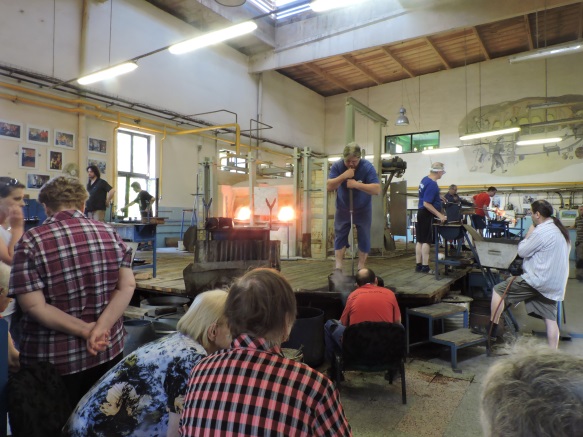 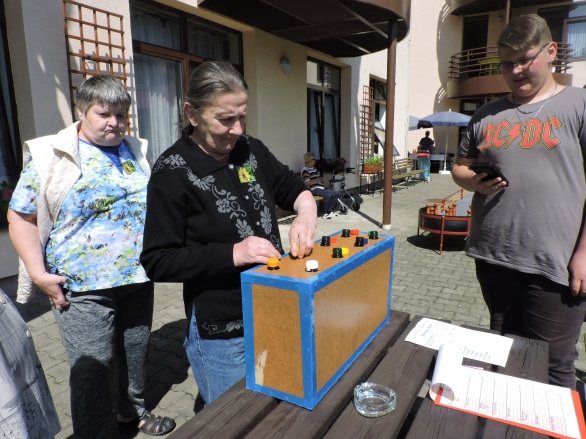 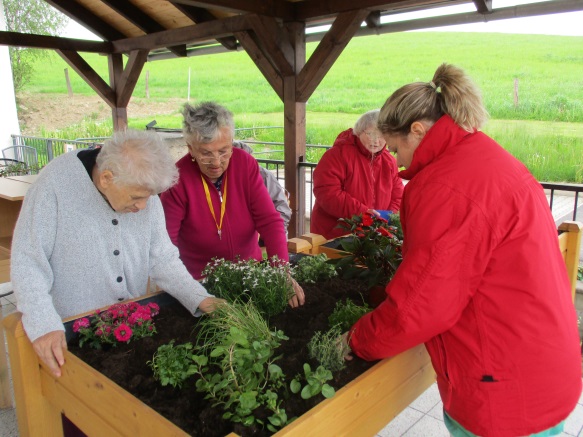 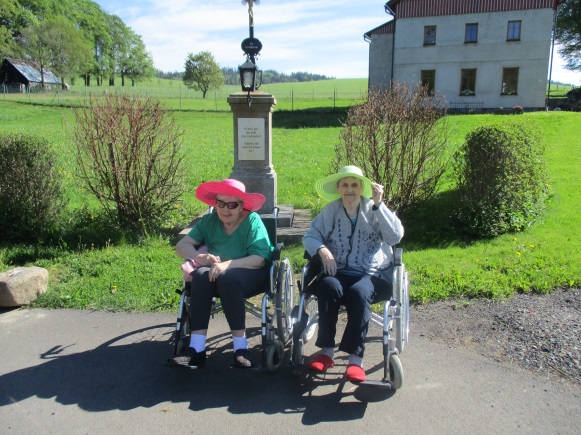 